Time Pre AssessmentName__________________Show 5 events that happened during a normal day.  Put them in the correct order.  Draw each time on both the analogue and digital clock.  Show us what you know about time!Clock faceDigital timeWhat I did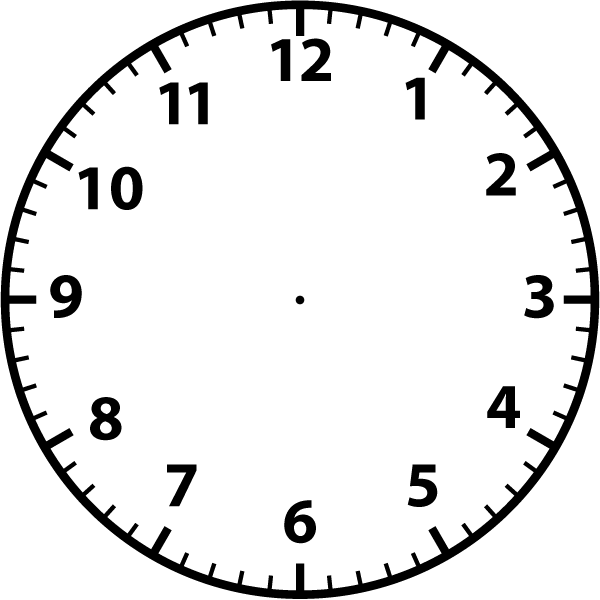 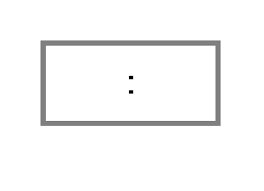 